附件 1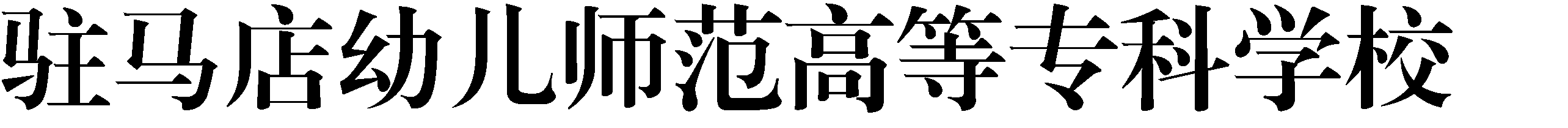 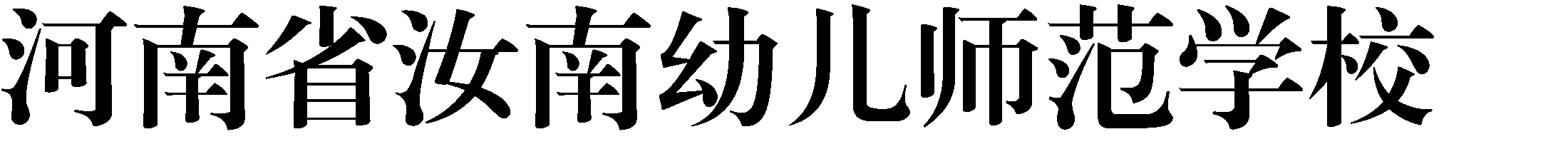 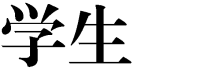 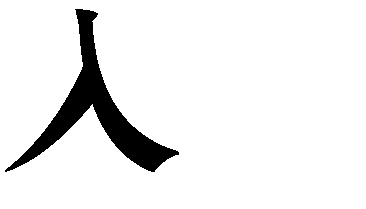 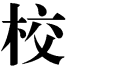 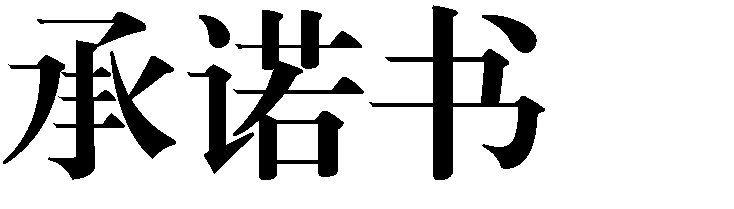 我是本学校学生，我郑重承诺：本人入校前居住在 	省 	市 	区(县)。于 2020 年   月   日自     (县、区)，通过 		交通方式入校。我以及与我一起共同生活的家长或亲属，入校前 14 天没有外出，特别是未到过中高风险地区以及 14 天内有确诊病例的县（市、区）。我以及与我一起共同生活的家长或亲属，没有患过新型冠状病毒肺炎、不是无症状感染者，未接触过确诊病例和无症状感染者。入校前 14 天，我没有因出现发热（体温高于 37.3 度）、干咳、乏力、咽痛、胸闷、呼吸困难、肌肉酸痛等可疑症状到医院就诊过。我已向学校如实填报了我在入校前 14 天健康状况追踪表， 保证绝无隐瞒，我承诺：自己所报告旅居史、接触史、健康状况绝对真实，如有虚假，愿意承担由此引起的一切法律后果。承诺学生签字： 	班	姓名：	           承诺学生家长签字： 			2020 年	月	日附件 2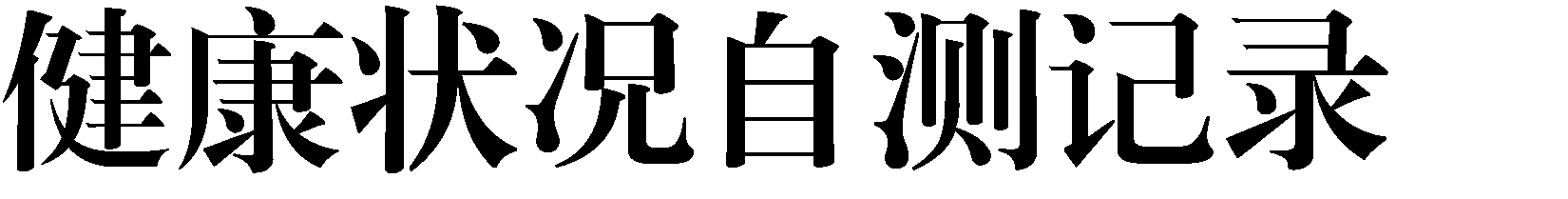 学生签字：	家长签字：年	月	日附件 3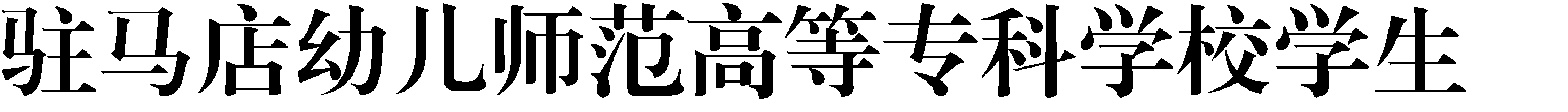 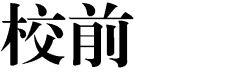 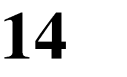 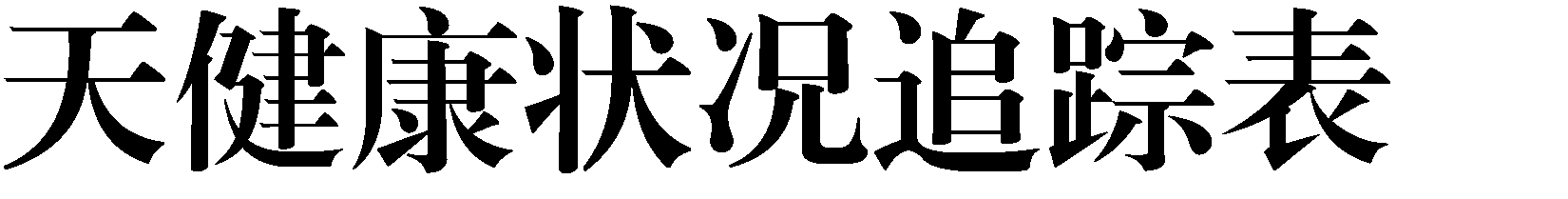 填表时间：	年	月	日日 期 上午 上午 下午 下午 备注 日 期 体温 可疑症状 体温 可疑症状 备注 2020 年 8 月 14 日 36.5 无 36.4 无 例 2020 年 8 月 15 日 2020 年 8 月 16 日 2020 年 8 月 17 日 2020 年 8 月 18 日 2020 年 8 月 19 日 2020 年 8 月 20 日 2020 年 8 月 21 日 2020 年 8 月 22 日 2020 年 8 月 23 日 2020 年 8 月 24 日 2020 年 8 月 25 日 2020 年 8 月 26 日 2020 年 8 月 27 日 2020 年 8 月 28 日 2020 年 8 月 29 日 姓名班级监测地点 [居家（家庭地址）]健康监测开始时间出现异常症状出现异常症状出现异常症状出现异常症状健康监测结束时间来自或开学前 14 天是否到过中高风险等地区（若有上述情况，请详细填写）是否来自或到过 14 天内有确 诊病例的 县（市区）（若有上述情况，请详细填写）是否确诊治愈的或与确诊病例和无症状感染者密切接触过（若有上述情况， 请详细填写）学生家长签字学生家长手机号码学生本人手机号码姓名班级监测地点 [居家（家庭地址）]健康监测开始时间异常状况出现时间诊断情况处理结果健康监测结束时间来自或开学前 14 天是否到过中高风险等地区（若有上述情况，请详细填写）是否来自或到过 14 天内有确 诊病例的 县（市区）（若有上述情况，请详细填写）是否确诊治愈的或与确诊病例和无症状感染者密切接触过（若有上述情况， 请详细填写）学生家长签字学生家长手机号码学生本人手机号码